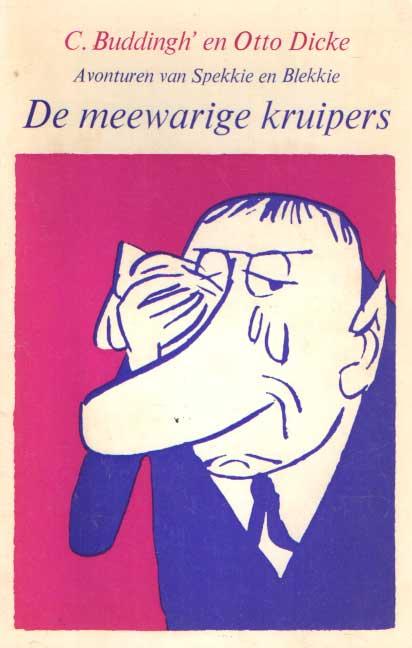 Uitgave uit 1983 van Dijl’s Uitgeverij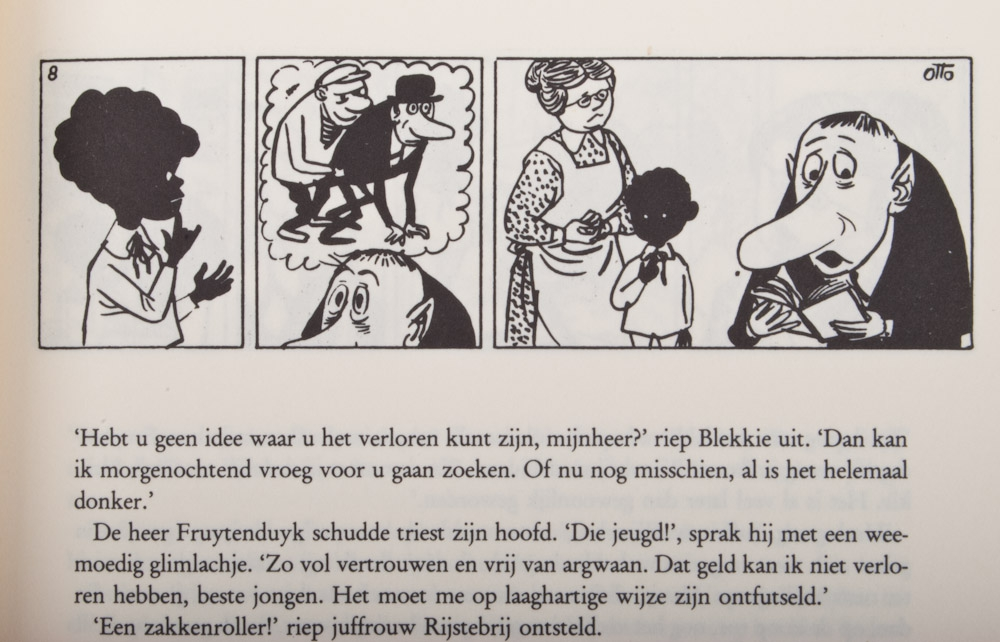 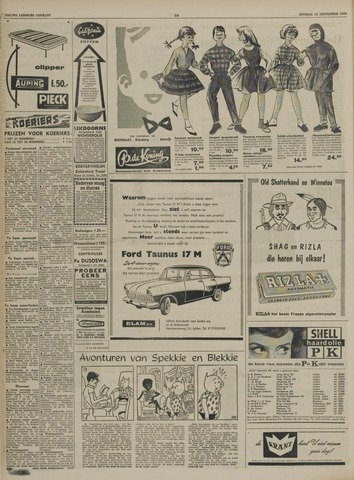 Strip in de krant